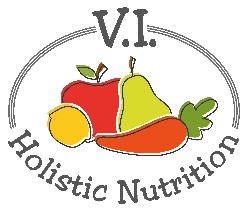 NATURE’S SUPER BLENDThis juice was adapted from 5lbs in 5 DAYS by Jason Vale.  I have adapted it by making 2 juice bases at once and using avocado and spinach in a blender to finish it. (makes 2 juices)Ingredients (base)4 organic granny smith apples1 small zucchini2 limes, peeled4 carrots1 stalk celery½ medium cucumber2 inches broccoli stem1 bell pepperJuice all above ingredients and transfer and divide the juice into 2 (2 cup) glass jars and seal and store in the fridge or freeze (if not using it that day). When you are ready to serve transfer the juice to a blender or NutriBullet and add (per serving):1 handful of spinach½ avocado3 ice cubes (made from filtered water) optionalBlend and serve immediately.